Иформация о проведении мероприятияКоллаж  детских творческих работ «Улыбки летним днём!»"Детский эколого- биологический центр" города Каменск-Шахтинского приглашает всех желающих от 5 до 18 лет принять участие в оформлении коллажа детских творческих работ «Улыбки летним днём».А лето очень разное:                                                                                                            Коричневое, красное,                                                                                                                            Лимонно-золотистое,                                                                                                                         Как облачко – пушистое.                                                                                                                   Как яблоко – румяное,                                                                                                             Как мята к чаю – пряное.И конечно очень улыбчивое!-  нарисуй рисунок о лете, на котором обязательно должна присутствовать улыбка (человека, животного, солнышка…..)  - срок проведения мероприятия с 08.06 - 09.06.2020 г. - фото рисунка отправь на Ватцап по номеру телефона 89064298590 - не забудь добавить информацию о себе: участник Ф.И., возраст, название работы
Коллаж из ваших рисунков, будет размещён для общего просмотра на сайте МБУ ДО «ДЭБЦ» в ВК, где все желающие смогут полюбоваться присланными работами.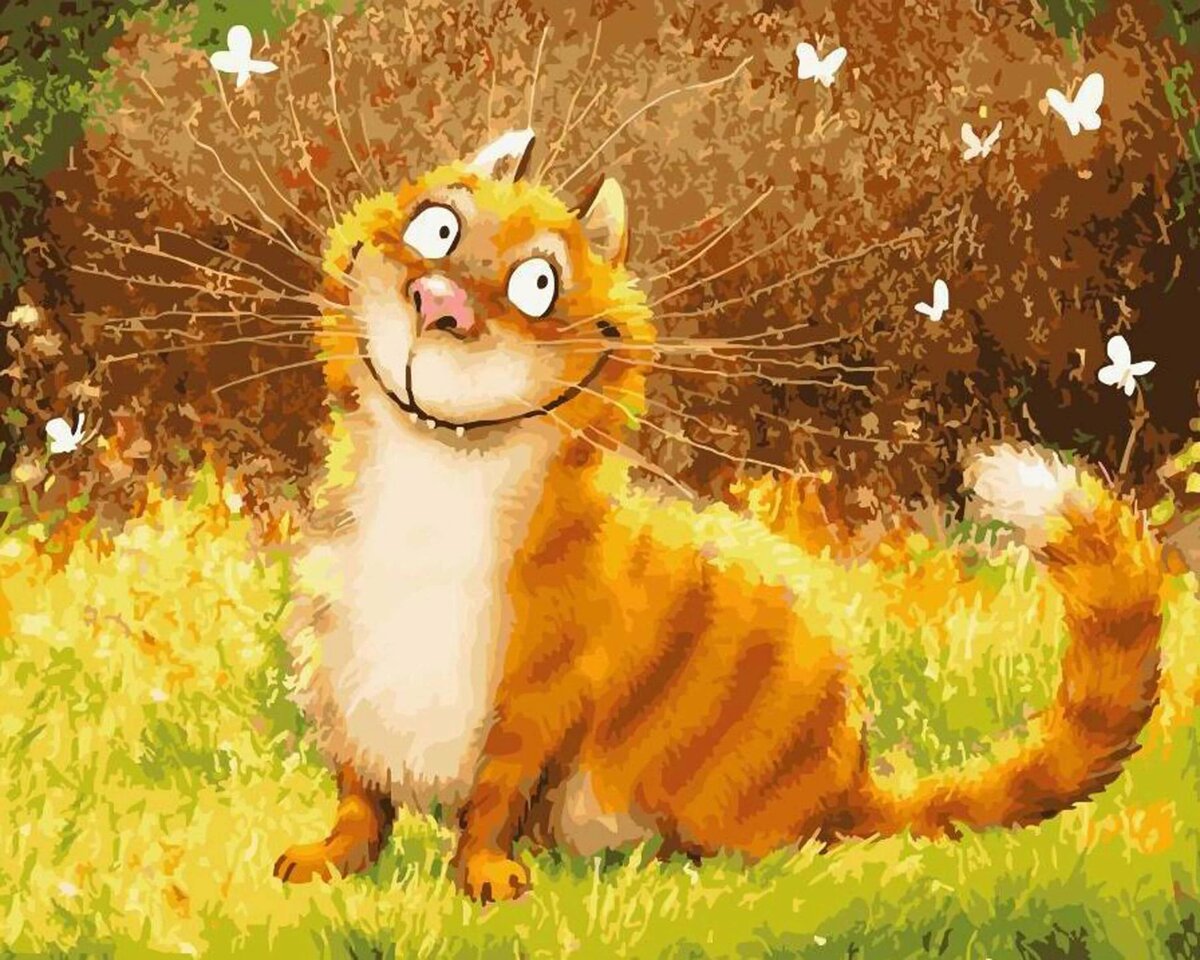 